ProduktinformationProduktbezeichnungdoc nature‘s SILYMARIN FORTE+Mariendistel-KapselnMarkedoc phytolaborInhalt60 gasterodoc® KapselnNettofüllmenge 39,8 gRechtlicher StatusNahrungsergänzungsmittelPZN D16565477GTIN (Stück)9120050881396IndikationZur Unterstützung der LeberfunktionKurztextZur Unterstützung der Leberfunktion*+ Patentierter Silybin-Komplex+ Optimierte Bioverfügbarkeit+ Plus Artischocke+ VeganLangtextdoc nature‘s SILYMARIN FORTE+ Mariendistel- Kapseln ist ein Nahrungsergänzungsmittel mit Mariendistel- und Artischockenextrakt, Vitaminen und Mineralstoffen.*Cholin trägt zur der Erhaltung einer normalen Leberfunktion und einem normalen Fettstoffwechsel bei. Phospholipide (aus Sojalecithin) wirken wie mikroskopische Ölkapseln und verbessern die Bioverfügbarkeit von Mariendistel Extrakt. Artischocke trägt zur Unterstützung der Verdauung bei, schwarzer Pfeffer verbessert die Bioverfügbarkeit der natürlichen Inhaltsstoffe. Vitamin E trägt zum Schutz vor oxidativem Stress bei. Selen trägt zum Schutz der Zellen, z.B. in der Leber, vor oxidativem Stress bei.VeganLaktosefreiNon-GMOVerzehrsempfehlung DosierungVerzehrsempfehlung: 1-2 Kapseln täglich mit ausreichend Wasser nach einer Mahlzeit verzehren.Zutaten:Cholinbitartrat; Kapselhülle: Hypromellose; Mariendistel - (Silybum marianum (L.) Gaertn.)Samenextrakt (38%) standardisiert auf 80% Silymarin; Artischockenblattextrakt (Cynara scolymus L.) mit 2,5% Cynarin; Silybin- Phosphatidylcholin-Komplex (enthält SOJAbohnenlecithin); Füllstoff: Akaziengummi; D-alpha-Tocopherylsäuresuccinat; mit Selen angereicherte Hefe; schwarzer Pfeffer (Piper nigrum L.) Fruchtextrakt mit 95% Piperin; Trennmittel: Magnesiumsalze von Fettsäuren.Samenextrakt (38%) standardisiert auf 80% Silymarin; Artischockenblattextrakt (Cynara scolymus L.) mit 2,5% Cynarin; Silybin- Phosphatidylcholin-Komplex (enthält SOJAbohnenlecithin); Füllstoff: Akaziengummi; D-alpha-Tocopherylsäuresuccinat; mit Selen angereicherte Hefe; schwarzer Pfeffer (Piper nigrum L.) Fruchtextrakt mit 95% Piperin; Trennmittel: Magnesiumsalze von Fettsäuren.Samenextrakt (38%) standardisiert auf 80% Silymarin; Artischockenblattextrakt (Cynara scolymus L.) mit 2,5% Cynarin; Silybin- Phosphatidylcholin-Komplex (enthält SOJAbohnenlecithin); Füllstoff: Akaziengummi; D-alpha-Tocopherylsäuresuccinat; mit Selen angereicherte Hefe; schwarzer Pfeffer (Piper nigrum L.) Fruchtextrakt mit 95% Piperin; Trennmittel: Magnesiumsalze von Fettsäuren.Nährwerte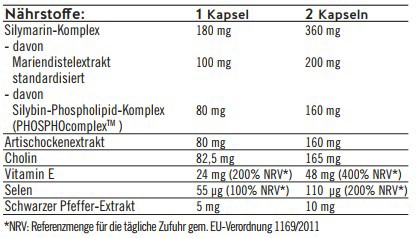 Nährstoffe:1 Kapsel2 KapselnNährwerteSilymarin-Komplex180 mg360 mgNährwerte- davon Mariendistelextrakt standardisiert100 mg200 mgNährwerte- davon Silybin- Phospholipid-Komplex (PHOSPHOcomplexTM)80 mg160 mgNährwerteArtischockenextrakt80 mg160 mgNährwerteCholin82,5 mg165 mgNährwerteVitamin E24 mg(200% NRV)48 mg(400% NRV)NährwerteSelen55 µg(100% NRV)110 µg (200% NRV)NährwerteSchwarzer Pfeffer-Extrakt5 mg10 mgNährwerte*NRV: Referenzmenge für die tägliche Zufuhr gem. EU- Verordnung 1169/2011*NRV: Referenzmenge für die tägliche Zufuhr gem. EU- Verordnung 1169/2011*NRV: Referenzmenge für die tägliche Zufuhr gem. EU- Verordnung 1169/2011Wichtige HinweiseWichtige Hinweise: Für kleine Kinder unerreichbar aufbewahren. Unter 25°C, trocken und vor Licht geschützt lagern. Mindestens haltbar bis Ende: siehe Bodenlasche.Eine ausgewogene Ernährung und eine gesunde Lebensweise sind wichtig. Die angegebene Tagesdosis nicht überschreiten.Nahrungsergänzungsmittel stellen keinen Ersatz für eine abwechslungsreiche Ernährung dar.Bitte beachten Sie die Hinweise auf der Verpackung.Wichtige Hinweise: Für kleine Kinder unerreichbar aufbewahren. Unter 25°C, trocken und vor Licht geschützt lagern. Mindestens haltbar bis Ende: siehe Bodenlasche.Eine ausgewogene Ernährung und eine gesunde Lebensweise sind wichtig. Die angegebene Tagesdosis nicht überschreiten.Nahrungsergänzungsmittel stellen keinen Ersatz für eine abwechslungsreiche Ernährung dar.Bitte beachten Sie die Hinweise auf der Verpackung.Wichtige Hinweise: Für kleine Kinder unerreichbar aufbewahren. Unter 25°C, trocken und vor Licht geschützt lagern. Mindestens haltbar bis Ende: siehe Bodenlasche.Eine ausgewogene Ernährung und eine gesunde Lebensweise sind wichtig. Die angegebene Tagesdosis nicht überschreiten.Nahrungsergänzungsmittel stellen keinen Ersatz für eine abwechslungsreiche Ernährung dar.Bitte beachten Sie die Hinweise auf der Verpackung.SEO-Keywords:doc nature’s silymarin forte, silymarin mariendistel kapseln, nahrungsergänzungsmittel silymarin, mariendistel artischocke kapseln, mariendistel artischocke wirkung, artischocke kapseln, artischocke mit mariendistel, verdauung unterstützen artischocke, leberfunktion cholindoc nature’s silymarin forte, silymarin mariendistel kapseln, nahrungsergänzungsmittel silymarin, mariendistel artischocke kapseln, mariendistel artischocke wirkung, artischocke kapseln, artischocke mit mariendistel, verdauung unterstützen artischocke, leberfunktion cholindoc nature’s silymarin forte, silymarin mariendistel kapseln, nahrungsergänzungsmittel silymarin, mariendistel artischocke kapseln, mariendistel artischocke wirkung, artischocke kapseln, artischocke mit mariendistel, verdauung unterstützen artischocke, leberfunktion cholinkaufen, artischocke cholin kaufen, mariendistel mit cholin, mariendistel artischocke cholin kapselWeitere Informationen unterwww.allpharm.de Vertrieb DeutschlandAllpharm Vertriebs-GmbHLanggasse 6364409 Messelb.loewenberg@allpharm.deStand der Information05.09.2022 (label 2022-08)